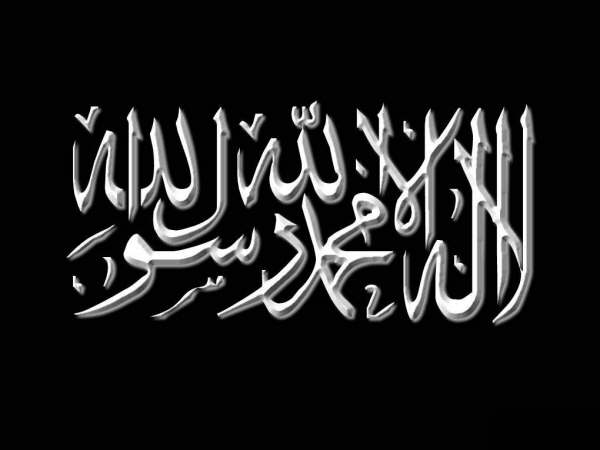 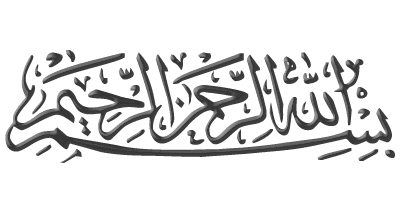 الجزء الثامن: القسم الأول من كتاب الجهاد الدرر السنية في الجوبة النجدية: الصفحة   163 المسألة الرابعة  : في معنى قوله تبارك وتعالى: { إِنَّكُمْ إِذاً مِّثْلُهُمْ }  [ سورة النساء آية: 140]، وقوله صلى الله عليه وسلم في الحديث: « من جامع المشرك وسكن معه، فإنه مثله ». 
الجواب: أن معنى الآية على ظاهرها، وهو أن الرجل إذا سمع آيات الله يكفر بها، ويستهزأ بها، فجلس عند الكافرين المستهزئين، من غير إكراه ولا إنكار، ولا قيام عنهم، حتى يخوضوا في حديث غيره، فهو كافر مثلهم، وإن لم يفعل فعلهم، لأن ذلك يتضمن الرضاء بالكفر، والرضاء بالكفر كفر. وبهذه الآية ونحوها، استدل العلماء على أن الراضي بالذنب كفاعله، فإن ادعى أنه يكره ذلك بقلبه لم يقبل منه، لأن الحكم على الظاهر، وهو قد أظهر الكفر، فيكون كافراً. ولهذا لما وقعت الردة بعد موت النبي صلى الله عليه وسلم، وادعى أناس أنهم كرهوا ذلك، لم يقبل منهم الصحابة ذلك، بل جعلوهم كلهم مرتدين، إلا من أنكر بلسانه وقلبه. وكذلك قوله في الحديث: « من جامع المشرك وسكن معه، فإنه مثله » على ظاهره، وهو: أن الذي يدعي الإسلام، ويكون مع المشركين في الاجتماع، والنصرة، والمنـزل معهم، بحيث يعده المشركون منهم، فهو كافر مثلهم، وإن ادعى الإسلام، إلا إن كان يظهر دينه، ولا يوالي المشركين. Quatrième question : signification de ce qu’Il a dit, qu’Il soit loué et exalté : « […] Sinon, vous serez comme eux […] », et de ce hadîth du Prophète, qu’Allah lui accorde la bénédiction et la paix : « Celui qui s’unit à l’associateur et habite avec lui, alors il est comme lui. » Réponse : « La signification de ce verset est celle qui est apparente, c’est-à-dire que si un homme, entendant qu’on mécroit aux signes d’Allah et qu’on s’en moque, prend place parmi les mécréants qui se moquent, sans leur manifester de désapprobation – qui est la seule attitude juste à leur égard –  il se trouve être un mécréant comme eux, et ce même s’il ne commet pas les mêmes actes qu’eux. En effet, cela constitue une approbation de la mécréance. Or, l’approbation de la mécréance est de la mécréance. D’après ce verset, et d’autres similaires, les savants ont déduit que celui qui approuve le péché est comme celui qui le commet. Donc, s’il prétend détester cela au profond de son cœur, ce n’est pas recevable, car le jugement se porte sur l’apparence. Or, il a montré de la mécréance, ce qui fait de lui un mécréant. Pour cette raison, lorsque l’apostasie (ridda) fit son apparition à la mort du Prophète, qu’Allah lui accorde la bénédiction et la paix, et que certains prétendirent la détester, les Compagnons n’acceptèrent pas cela de leur part. Bien au contraire, ils les considérèrent tous apostats (mourtaddin), sauf ceux qui avaient désapprouvé par leur cœur et par leurs paroles. Ainsi, le sens manifeste du hadîth : « Celui qui s’unit à l’associateur et habite avec lui,  alors il est comme lui. » est le suivant : celui qui se revendique de l’Islam, et se trouve parmi les associatieurs, inclus dans leur société, partageant leurs habitations, leur prêtant secours, et considéré par eux comme l’un des leurs ; il est associateur comme eux, et même s’il se revendique de l’Islam, sauf s’il manifeste sa religion et ne collabore pas avec les associateurs. » Source : Dourar As-Saniya, tome 8, page 163. Par l’Imâm Soulaymân Ibn ‘AbdAllâh Al Cheikh